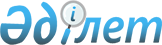 О снятии ограничительных мероприятий и признании утратившим силу постановления акимата города Усть-Каменогорска от 9 ноября 2017 года № 4659 "Об установлении ограничительных мероприятий"Постановление акимата города Усть-Каменогорска Восточно-Казахстанской области от 16 мая 2018 года № 2090. Зарегистрировано Департаментом юстиции Восточно-Казахстанской области 5 июня 2018 года № 5643
      Примечание РЦПИ.

      В тексте документа сохранена пунктуация и орфография оригинала.
      В соответствии с подпунктом 10) пункта 2 статьи 10 Закона Республики Казахстан от 10 июля 2002 года "О ветеринарии", подпунктом 4) пункта 2 статьи 46 Закона Республики Казахстан от 6 апреля 2016 года "О правовых актах", на основании представления главного государственного ветеринарно-санитарного инспектора города Усть-Каменогорска от 02 марта 2018 года № 01-09/73, акимат города Усть-Каменогорска ПОСТАНОВЛЯЕТ:
      1. Снять ограничительные мероприятия на территории крестьянского хозяйства "Жарболды", расположенного на участке к юго-востоку от села Самсоновки, в связи с проведением комплекса ветеринарных мероприятий по ликвидации очагов бруцеллеза крупного рогатого скота.
      2. Признать утратившим силу постановление акимата города Усть-Каменогорска от 09 ноября 2017 года № 4659 "Об установлении ограничительных мероприятий" (зарегистрировано в Реестре государственной регистрации нормативных правовых актов за № 5289, опубликовано 05 декабря 2017 года в Эталонном контрольном банке нормативных правовых актов Республики Казахстан в электронном виде, 07 декабря 2017 года в газетах "Дидар", "Рудный Алтай").
      3. Государственному учреждению "Аппарат акима города Усть-Каменогорска Восточно-Казахстанской области" в установленном законодательством Республики Казахстан порядке обеспечить:
      1) государственную регистрацию настоящего постановления в территориальном органе юстиции;
      2) в течение десяти календарных дней со дня государственной регистрации настоящего постановления акимата направление его копии в бумажном и электронном виде на казахском и русском языках в республиканское государственное предприятие на праве хозяйственного ведения "Республиканский центр правовой информации" для официального опубликования и включения в Эталонный контрольный банк нормативных правовых актов Республики Казахстан;
      3) в течение десяти календарных дней после государственной регистрации настоящего постановления направление его копии на официальное опубликование в периодические печатные издания, распространяемые на территории города Усть-Каменогорска;
      4) размещение настоящего постановления на интернет-ресурсе акимата города Усть-Каменогорска после его официального опубликования.
      4. Контроль за исполнением настоящего постановления оставляю за собой.
      5. Настоящее постановление вводится в действие по истечении десяти календарных дней после дня его первого официального опубликования.
					© 2012. РГП на ПХВ «Институт законодательства и правовой информации Республики Казахстан» Министерства юстиции Республики Казахстан
				
      Исполняющий обязанности акима 
города Усть-Каменогорска 

Е. Конырбаев
